«    Муниципальное бюджетное   дошкольное образовательное                                учреждениедетский сад комбинированного        вида № 11 «ТЕРЕМОК»Памятка для  родителей, посещающих группуранней  социализацииПодготовили: Педагог дополнительного образования по ИЗОДягилева Наталья СергеевнаПедагог дополнительного образования (хореограф)-Данилова Елена Валерьевна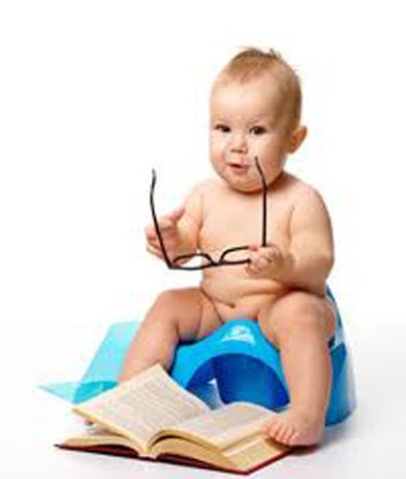 27 февраля  2013 г. РИОВАНИЕ ВАТНЫМИ ПАЛОЧКАМИРисование в нетрадиционной форме развивает у детей воображение, творческие способности, фантазию и способствует развитию мелкой моторики.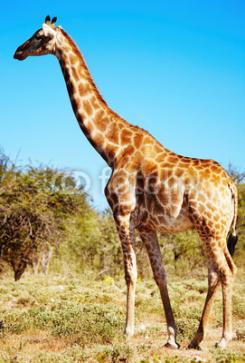 Рассмотрите с детьми картинку с изображением жирафа. Расскажите ему сказочную историю о нем. Предложите ребенку нарисовать пятнышки на жирафе ватными палочками. Покажите, как нужно набирать краску на кончик ватной палочки, предварительно окунув ее в воду. Ребенок прижимает кончик ватной палочки внутри контура жирафа, оставляя пятнышки.Также можно разукрасить платье «горошком», можно использовать сразу несколько ватным палочек  с краской разного цвета. «Горошки» получатся яркие, разные.Песенка «Полетели птички»(движения согласно тексту).Полетели птички,птички – невеличкиПолетели, полетели птички – невеличкиСели, поклевали, зернышки клюют,Поклевали, поклевали, зернышки клюют.Полетели птички, птички - невеличкиПолетел, полетели птички – невелички.Пальчиковая гимнастика.«Села птичка на окошко» (дети грозят пальчиками),Посиди у нас немножко.Посиди, не улетай.Улетела птичка – АЙ                                                                                          .                                                                           